INDICAÇÃO Nº 643/2020INDICAMOS A REFORMA GERAL E CONSTRUÇÃO DE UM LOCAL COBERTO, PARA OS PACIENTES AGUARDAREM O ATENDIMENTO, PROTEGIDOS DE SOL E CHUVA, NO PACS (PROGRAMA DE AGENTES COMUNITÁRIOS DE SAÚDE), DO BAIRRO UNIÃO.                    PROFESSORA MARISA – PTB, BRUNO DELGADO – PL, CLAUDIO OLIVEIRA – PL, PROFESSORA SILVANA – PTB, FÁBIO GAVASSO – PTB e MAURICIO GOMES - PSB, vereadores com assento nesta Casa, de conformidade com o artigo 115 do Regimento Interno, requerem à Mesa que este Expediente seja enviado ao Exmo. Senhor Ari Lafin, Prefeito Municipal, ao Senhor Estevam Hungaro Calvo Filho, Secretário Municipal de Administração e ao Senhor Emilio Junior Brandão, Secretário Municipal Interino de Obras e Serviços Urbanos, versando sobre a necessidade de reforma geral e construção de um local coberto, para os pacientes aguardarem o atendimento protegidos de sol e chuva, no PACS (Programa de Agentes Comunitários de Saúde), do Bairro União.JUSTIFICATIVASConsiderando que, ao chegar no PACS (Programa de Agentes Comunitários de Saúde) do Bairro União, os pacientes se obrigam a aguardar o seu atendimento, já debilitados de saúde, no relento, sendo expostos a Sol e Chuvas, pois o referido local não possui um espaço adequado para que seus pacientes possam ter um pouco de dignidade enquanto esperam pelo atendimento;Considerando que o prédio está necessitando de pintura, bem como a instalação de um portão para garantir a segurança do local, conforme fotos em anexo;Considerando que é responsabilidade do município a instalação, conservação e manutenção dos bens públicos e no interesse da coletividade;Considerando que esta é uma reivindicação dos moradores.Câmara Municipal de Sorriso, Estado de Mato Grosso, em 30 de setembro de 2020.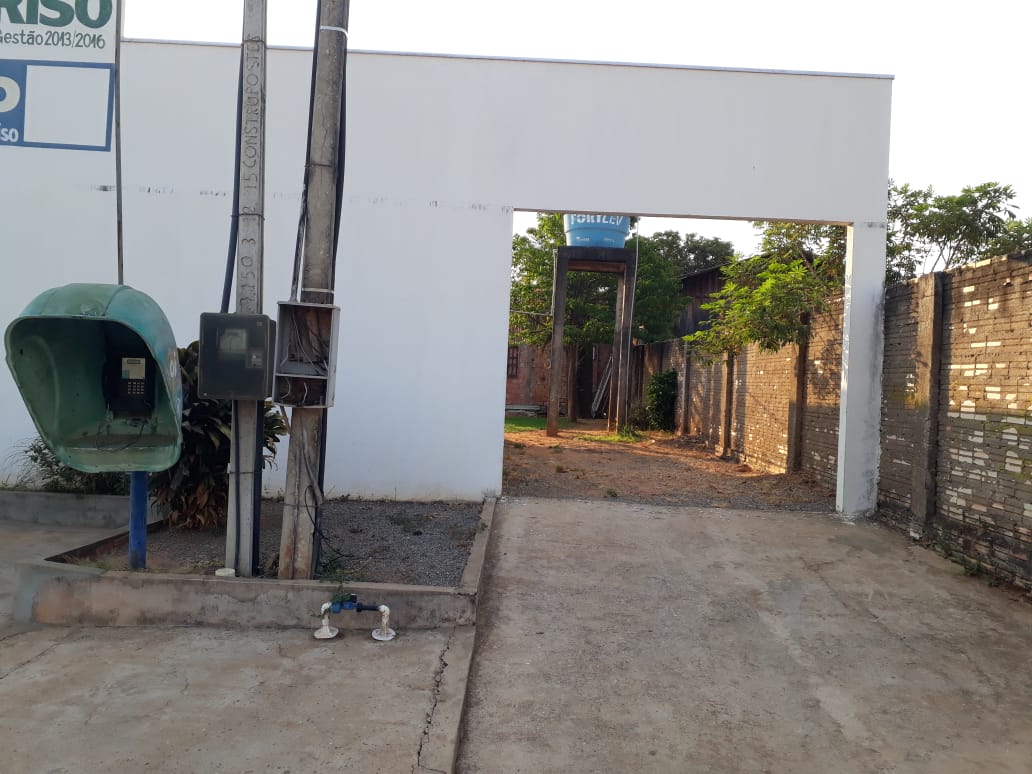 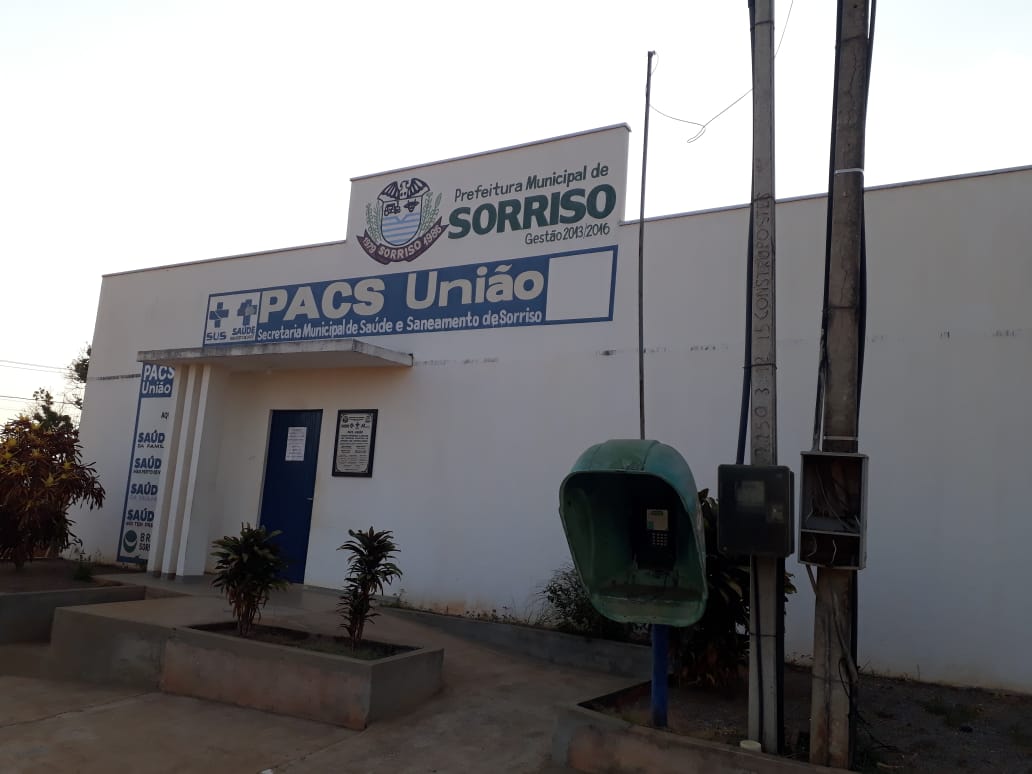 PROFª MARISAVereadora PTBBRUNO DELGADOVereador PLCLAUDIO OLIVEIRAVereador PLPROFª. SILVANAVereadora PTBFABIO GAVASSOVereador PTBMAURÍCIO GOMESVereador PSB